SMLOUVA O PODNÁJMU PROSTOR MKD
TANEČNÍ KURZY - MLÁDEŽMělnické kulturní centrum, z.ú.adresa: U Sadů 323, 276 01 MělníkIČ: 24210137, DIČ:CZ24210137zastoupený: Ing. Radkou Kareisovou, ředitelkoukontaktní osoba: bankovní spojení: (dále jen „nájemce“)aALL - 4 - Dance, z.s.adresa: Šrámkova 1503, 277 11 NeratoviceIČ: 67776906, neplátce DPHzastoupený: Janem Kvasničkou, předsedou spolkukontakt: (dále jen „podnájemce“) uzavírají níže uvedeného dne, měsíce a roku podle platných zákonů ČR tuto nájemní smlouvu.Úvodní ustanoveníNájemce spravuje budovu Masarykova kulturního domu (dále jen „MKD“), ulice U Sadů č. p. 323, Mělník. Vlastníkem nemovitosti je město Mělník. Nájemce je oprávněn pronajaté prostory užívat a poskytnout je dále, formou podnájmu za účelem pořádání kulturních a jiných akcí, dalším subjektům. K tomuto je nájemce oprávněn na základě nájemní smlouvy mezi městem Mělník a nájemcem.Jednou z hlavních obecně prospěšných činností nájemce je mimo jiné vytváření podmínek pro rozvoj činnosti uměleckých a zájmových souborů, metodická, technická a organizační pomoc souborům a sdružením.Jan Kvasnička je pořadatelem tanečních kurzů pro mládež.Předmět a účel smlouvyPředmětem této smlouvy je podnájem tanečního sálu MKD za účelem pořádání kurzů společenského tance pro mládež ve druhém semestru roku 2023 (dále jen „kurzy“). Ve druhém semestru budou kurzy pořádány v měsících září - prosinec. Podnájemci budou zároveň v potřebném rozsahu zpřístupněny také prostory foyeru a šatny. Uvedené prostory budou poskytnuty k užití vždy 1x týdně v pátek/sobotu/neděle, nedohodnou-li se strany jinak. Přesný rozpis kurzů včetně počtu hodin bude rozepsán na základě dohody obou smluvních stran. Rozpis se po jejich určení stane přílohou č. 4 této smlouvy.Součástí podnájmu je také poskytnutí služeb ze strany nájemce. Poskytnuté služby zahrnují zapůjčení techniky pro reprodukovanou hudbu, dodávky energií, provoz šaten po dohodě a možnost užívání toalet v prvním patře. Poskytnuté služby nezahrnují obsluhu technického zařízení odborným technickým personálem a úklid během kurzů.Podnájemce odpovídá za formu a obsah produkce, zajišťuje pořadatelskou službu a zodpovídá za organizaci a bezpečnost účastníků a návštěvníků kurzů společenského tance. Této odpovědnosti se podnájemce nemůže zprostit.Kapacita prostor je určena počtem míst k sezení na pláncích rozmístění stolů a židlí pro jednotlivé lekce. Plánky tvoří přílohu č. 1 a 2 této smlouvy. Maximální uvedená kapacita prostor nesmí být překročena.Platební podmínkyPodnájemce se zavazuje zaplatit nájemné za užívání předmětu podnájmu. Nájemné za první semestr činí           Kč + 21% DPH za jednu hodinu. K ceně podnájmu se připočítává přípatek za víkend 10 % z hodinové sazby. V případě, že budou kurzy probíhat v pracovní den, příplatek se k nájemnému nepřipočítává.Za pořádání plesů a věnečků se cena nájemného navyšuje o           Kč + 21% DPH za každý uspořádaný ples či věneček.Do doby užívání podnajatých prostor se zahrnuje i doba potřebná k přípravě a vyklizení sálu ze strany podnájemce. Celkový počet lekcí, prodloužených, plesů, věnečku a z nich vyplývající počet hodin, stejně tak jako výše celkové ceny, budou uvedeny v příloze č. 4 této smlouvy.Nájemné bude převedeno na účet nájemce na základě vystavené faktury po zahájení kurzu dle přílohy č. 4 viz článek II. odst. 1, této smlouvy.V případě změny časového harmonogramu přílohy č. 4 viz článek II. odst. 1, této smlouvy, stačí doložit emailovou korespondenci se změnou, která proběhne mezi nájemcem a podnájemcem a bude sloužit jako podklad k fakturaci a stane se součástí této smlouvy.Podnájemce bere na vědomí svoji povinnost uhradit nájemci úrok z prodlení ve výši 2% z dlužné částky nájemného za každý započatý týden v případě zpoždění úhrady platby dle této smlouvy.V případě, že podnájemce nemůže využívat předmět nájmu z důvodu vyšší moci nebo z důvodu překážek na straně nájemce (stavební práce, konání jiné akce v prostorách apod.):- nájemce poskytne v termínu požadovaného podnájmu náhradní prostory, - nájemce poskytne podnájem prostor v náhradních termínech.Doba podnájmuPodnájem se uzavírá na dobu od 1. září do 31. prosince 2023. (tj. na jeden semestr).Práva a povinnosti nájemceZa nájemce v souvislosti s kurzy jedná Nájemce se zavazuje přenechat podnájemci podnajatý prostor ve stavu způsobilém pro jejich užití v souladu s účelem stanoveným touto smlouvou.Nájemce zajistí služby dle článku II. této smlouvy.Nájemce zajistí přípravu stolů a židlí ve spolupráci s podnájemcem dle plánku rozmístění (viz příloha č. 1 a 2, této smlouvy) určeného nájemcem a odsouhlaseného podnájemcem. Rozmístění stolů a židlí musí být v souladu s předpisy BOZP a PO.Nájemce neodpovídá za případně uplatněné nároky třetích osob z titulu autorských práv a práv k ochranným známkám či práv k jinému duševnímu vlastnictví a neodpovídá ani za obsahovou náplň a obsah hudební či jiné produkce zajištěné podnájemcem, který je pořadatelem kurzů.V případě, že vzniknou nájemci náklady spojené s užitím autorských práv při kurzech, práv k ochranným známkám či práv k jinému duševnímu vlastnictví v souvislosti s kurzy, je podnájemce povinen nájemci tyto náklady bez zbytečného odkladu uhradit.Nájemce zajistí přítomnost odpovědného pracovníka kompetentního během kurzů jednat jménem nájemce.Nájemce si vyhrazuje právo změnit jednostranně termín lekce, prodloužené a plesu v případě, kdy na daný termín bude sjednaný v MKD jiný program, anebo budou-li plánovány stavební práce v MKD, jejichž plánování a průběh nemůže nájemce ovlivnit. Tuto skutečnost je však nájemce povinen oznámit podnájemci nejpozději čtyři týdny před daným termínem.V případě překročení kapacity návštěvníků dle článku II. odst. 4 této smlouvy je zástupce nájemce oprávněn požadovat od podnájemce, aby zajistil odchod nadbytečného počtu účastníků kurzu. V případě, že nedojde do 30 minut od výzvy nájemce ke snížení počtu návštěvníků na požadovanou kapacitu, je nájemce oprávněn ukončit podnájem prostor MKD, a to bez náhrady nákladů spojených s ukončením kurzu.Nájemce může na přání podnájemce zprostředkovat v době kurzů provoz kavárny. Bude-li probíhat v hudebním sále sousedícím s kavárnou jiný program, je nájemce oprávněn vstup do kavárny zakázat. Zprostředkování otevření kavárny není smluvní povinností nájemce dle této smlouvy.Nájemce zajistí obsluhu šaten po dohodě s podnájemcem.Nájemce neodpovídá za bezpečnost zkoušejících, účinkujících ani hostů v průběhu konání kurzů s výjimkou zajištění stavu prostor MKD v souladu s předpisy BOZP v prostorách.Nájemce neodpovídá za ztráty, ke kterým dojde v zázemí pro účinkující, prostorách haly a v podnajatých prostorách.V případě dohody s podnájemcem, může nájemce zajistit předprodej vstupenek na ples. V takovém případě náleží nájemci provize z prodeje vstupenek ve výši 8 % z ceny vstupenky.Práva a povinnosti podnájemceZa podnájemce jedná pan Jan Kvasnička, Podnájemce prohlašuje, že je mu znám stav a kapacita podnajatých prostor, které jsou předmětem podnájmu (dále jen „prostory“). Zároveň se seznámil s bezpečnostními předpisy a provozním řádem MKD a zavazuje se je dodržovat.Podnájemce je povinen v prostorách dodržovat obecně závazné předpisy, především předpisy požární ochrany a bezpečnosti a ochrany zdraví při práci a zajistit proškolení všech spolupracovníků v této oblasti. Potvrzení o proškolení osob je podnájemce povinen na vyžádání předložit. Podnájemce je povinen zajistit požární hlídku, pakliže taneční lekci navštíví více než 200 návštěvníků. Poučení o BOZP, PO a o rizicích v MKD pro pořadatele kulturních akcí tvoří přílohu č. 3 této smlouvy.Podnájemce se zavazuje užívat prostory způsobem a v rozsahu stanoveném v této smlouvě a umožnit zástupcům nájemce přístup do prostor za účelem kontroly jejich řádného užívání a dodržování předpisů o BOZP a předpisů o PO.Podnájemce odpovídá za formu a obsah produkce kurzů.Podnájemce je povinen vypořádat veškeré závazky vůči vlastním spolupracovníkům a dále závazky týkající se práv vyplývajících z autorského zákona - tzn. informovat autorské organizace zastupující autory a výkonné umělce (OSA, Intergram, DILIA a další) o uskutečnění kurzu (pro které jsou prostory najímány) a jako pořadatel je povinen následně uhradit poplatky určené těmito organizacemi.Podnájemce přebírá odpovědnost za chování návštěvníků i hostů tanečních kurzů po celou dobu trvání lekcí, prodloužených a plesů až do jejich odchodu z MKD.Bez souhlasu nájemce není podnájemce oprávněn provádět v prostorách změny, zejména takového charakteru, které by ve svém důsledku mohly znamenat újmu na provozním stavu těchto prostor. Podnájemce nesmí žádným způsobem omezovat či zastavovat únikové cesty a východy z prostor a musí dbát na to, aby prostředky požární ochrany v těchto prostorách byly trvale volně dostupné.Dojde-li zaviněním podnájemce, jeho pracovníků nebo účastníků kurzů ke změnám nebo škodám v užívaných prostorách na mobiliáři nebo na jakémkoliv majetku nájemce, je podnájemce povinen uvést prostory i vybavení na svůj náklad a bez zbytečného odkladu do původního stavu. Pokud uvedení do původního stavu není možné, zavazuje se podnájemce nahradit nájemci škodu, která mu shora uvedeným způsobem vznikla, nejpozději do čtrnácti dnů od konání kurzu.Podnájemce není oprávněn připevňovat na stěny MKD jakékoliv plakáty, předměty či jiné informace zanechávající po sejmutí na stěnách stopu (hřebík, mastný flek a podobně). V případě poškození či znečištění stěn (omítka, výmalba, obklady) je podnájemce povinen bez zbytečného odkladu uvést stěny do stavu bez poškození či viditelného znečištění. Není-li náprava v možnostech podnájemce, uhradí pokutu         KčPodnájemce se zavazuje, že uklidí nadstandardní znečištění prostor, dojde-li k němu. V případě, že podnájemce nezajistí úklid, znečištěných prostor, nejpozději bezprostředně po skončení kurzu, zajistí úklid nájemce, a to za poplatek        + 21% DPH.Podnájemce se zavazuje, že v případě přemísťování zařízení v užívaných prostorech uvede po skončení kurzu dotčené zařízení do původního stavu a polohy. Podnájemce je oprávněn přemísťovat pouze stoly a židle a po skončení lekce je uvést do polohy dle příloh č. 1 a 2 této smlouvy.Podnájemce je povinen dodržovat stanovenou kapacitu tanečního sálu (max. 120 lidí) i ostatních užívaných prostor. Rozmístění stolů, židlí a pódia při tanečních lekcích, plesech a prodloužených je uvedeno v plánku, který tvoří přílohu č. 1 a 2 této smlouvy. Nájemce je oprávněn požadovat odchod návštěvníků v případě překročení uvedené maximální kapacity prostor.Podnájemce bere na vědomí, že v celé budově MKD platí zákaz kouření a odpovídá za jeho dodržení ze strany pracovníků podnájemce, účinkujících a návštěvníků.Podnájemce se zavazuje, že po 21.30 hodině bude důsledně dodržován zákaz otevírání oken.Podnájemce se zavazuje uzavřít pojištění odpovědnosti za škody, které by mohly vzniknout nájemci a třetím osobám v souvislosti s jeho činností v prostorách, které jsou předmětem podnájmu.Podnájemce není oprávněn během kurzů používat vlastní elektrická zařízení, která neprošla revizními kontrolami. O použití vlastního elektrického zařízení musí podnájemce nájemce informovat předem. Nájemce je oprávněn požadovat předložení potvrzení o provedených revizích elektrických zařízení připravených k užití při kurzech. V případě, že podnájemce potvrzení o revizích nepředloží, je nájemce oprávněn použití elektrických zařízení v prostorách zakázat. Případné škody, způsobené nájemci elektrickým zařízením podnájemce, je podnájemce povinen uhradit.Podnájemce se zavazuje, že v případě porušení zákazu dle odst. 14 tohoto článku, uhradí nájemci způsobenou škodu v plném rozsahu. Strany dále sjednávají pro případ porušení zákazu dle odst. 14 tohoto článku smluvní pokutu až do výše        Kč. V případě uplatnění nároku na úhradu smluvní pokuty nájemcem, se škoda dle věty první tohoto odstavce hradí ve výši přesahující výši smluvní pokuty.Pro případ vzniku škody porušením zákazů dle odst. 8, 13 a 15 tohoto článku, strany sjednávají smluvní pokutu ve výši           Kč, za každé jednotlivé porušení.Podnájemce bere na vědomí a souhlasí s ujednáním, že pokud nebudou vyklizeny prostory dle přílohy č. 4 této smlouvy, bude podnájemci účtována částka         Kč + 21% DPH za každou další započatou hodinu užití prostor.Podnájemce je povinen odcházet z prostor vždy jako poslední, předat prostory, případně oznámit zástupci nájemce, že jsou prostory vyklizeny a již není v budově žádný návštěvník kurzu.Podnájemce bere na vědomí a souhlasí s tím, že z důvodu ochrany osob a majetku je vstupní hala kulturního domu monitorována kamerovým systémem umístěným a označeným v souladu s příslušnými právními předpisy. Případné námitky řeší podnájemce v součinnosti s nájemcem.Podnájemce není oprávněn prostory, jež jsou předmětem podnájmu dát dále do podnájmu.Podnájemce není oprávněn sjednávat další závazky, které by byly v rozporu s touto smlouvou.Podnájemce odpovídá za dodržování vládních nařízení s ohledem na protiepidemická opatření covid-19.Zánik podnájmuPodnájem končí uplynutím doby, na kterou byl sjednán nebo zaniká písemnou dohodou nájemce a podnájemce.Podnájemní poměr lze jednostranně ukončit jen písemnou výpovědí a na základě průkazného závazného porušení smluvních podmínek s výpovědní lhůtou v délce dva měsíce, která počíná běžet od prvního dne měsíce následujícího po doručení písemné výpovědi druhé straně.Podnájem lze výjimečně krátit za podmínek dle článku V. odst. 8 této smlouvy.Závěrečná ustanoveníTato smlouva nabývá účinnosti dnem jejího podpisu oběma smluvními stranami.Nedílnou součástí této smlouvy jsou přílohy č. 1-4. Přílohu č. 1 a 2 tvoří plánek rozmístění stolů, židlí a pódia při tanečních lekcích resp. plesech či prodloužených. Přílohu č. 3 tvoří Poučení o BOZP, PO a o rizicích v MKD pro pořadatele kulturních akcí. Přílohu č. 4 tvoří časový harmonogram kurzů.Jakékoli změny a doplňky této smlouvy lze učinit formou písemného dodatku odsouhlaseného oběma smluvními stranami.Právní vztahy touto smlouvou založené se řídí právním řádem České republiky, především předpisy občanského práva.Tato smlouva je sepsána ve dvou vyhotoveních, z nichž po jednom obdrží každá smluvní strana.Smluvní strany prohlašují, že si tuto smlouvu přečetly, že byla sepsána dle jejich pravé a svobodné vůle, nikoli v tísni či za jinak nápadně nevýhodných podmínek, jejímu obsahu rozumí a souhlasí s ním, což obě strany stvrzují svými podpisy.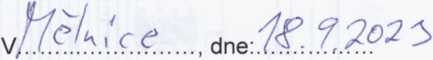 V Mělníku, dne 2. 8. 2023Ing. Radka Kareisová podnájemceTaneční kurzy pro mládež - II. semestr 2023Sazba za 1 hodinu lekce pro mládež:Sazba za 1 hodinu lekce pro mládež:Sazba za 1 hodinu lekce pro mládež:Celkový počet hodin (včetně příprav):+21% DPHPříplatek za soboty a neděli -10% z ceny za hodinuPříplatek za soboty a neděli -10% z ceny za hodinuPříplatek za soboty a neděli -10% z ceny za hodinuCelkový počet hodin za víkendy/svátky+21% DPHSazba za věnečekSazba za věnečekSazba za věnečekCelkový počet věnečků+21% DPHCelková částka k fakturaciCelková částka k fakturaciCelková částka k fakturaci169 896 Kč169 896 Kč